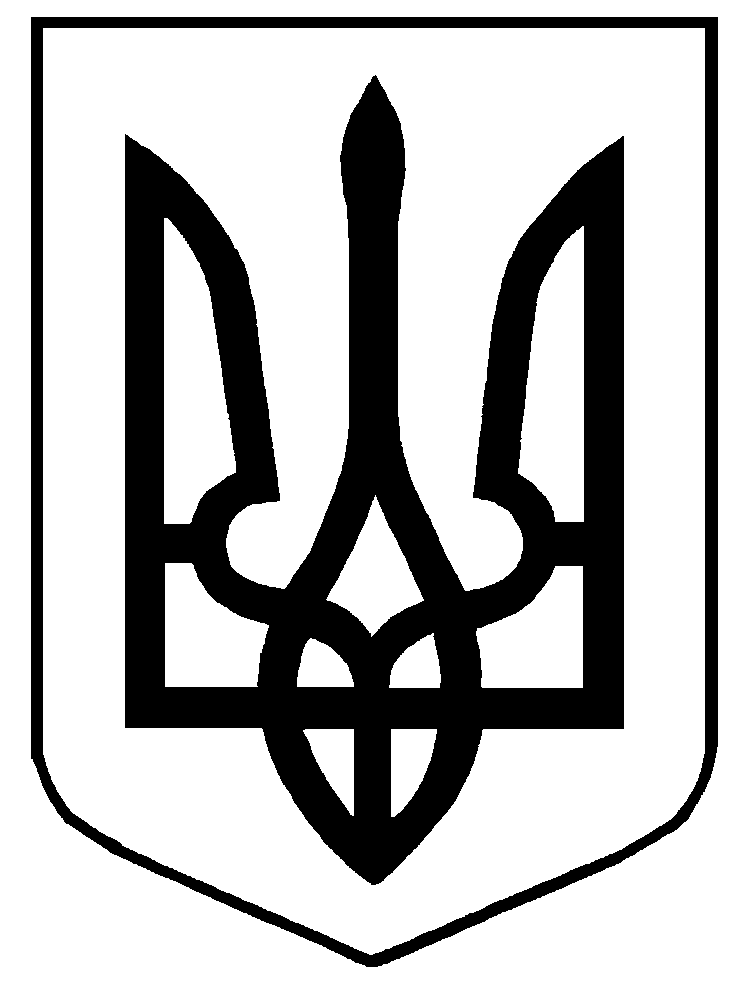 Міністерство освіти і науки УкраїниЗАТВЕРДЖЕНОНаказ Міністерства освіти і науки Українивід «___» _______ 2023 № ____Державний освітній стандарт9322. О. 84.25 – 2023Професія: 	Майстер з обслуговування засобів індивідуального захисту органів дихання та компресорного обладнання Код: 	5169Професійні кваліфікації:Майстер з обслуговування засобів індивідуального захисту органів дихання та компресорного обладнання;Майстер з обслуговування засобів індивідуального захисту органів дихання та компресорного обладнання 3-го класу;Майстер з обслуговування засобів індивідуального захисту органів дихання та компресорного обладнання 2-го класу;Майстер з обслуговування засобів індивідуального захисту органів дихання та компресорного обладнання 1-го класу;Майстер з обслуговування засобів індивідуального захисту органів дихання та компресорного обладнання вищої категоріїОсвітня кваліфікація: кваліфікований робітникРівень освітньої кваліфікації: другий (базовий)Видання офіційнеКиїв – 2023Відомості про авторський колектив розробниківІ. Загальні положенняДержавний освітній стандарт (далі – Стандарт) з професії 5169 «Майстер з обслуговування засобів індивідуального захисту органів дихання
та компресорного обладнання» розроблено відповідно до:законів України «Про освіту», «Про професійну (професійно-технічну) освіту», «Про професійний розвиток працівників», «Про організації роботодавців, їх об’єднання, права і гарантії їх діяльності»;постанови Кабінету Міністрів України від 16 жовтня 2014 р. № 630
«Про затвердження Положення про Міністерство освіти і науки України»;постанови Кабінету Міністрів України від 20 жовтня 2021 р. № 1077
«Про затвердження Державного стандарту професійної 
(професійно-технічної) освіти»;методичних рекомендацій щодо розроблення стандартів професійної (професійно-технічної) освіти за компетентнісним підходом, затверджених наказом Міністерства освіти і науки України від 17 лютого 2021 р. № 216;кваліфікаційної характеристики за професією «Майстер з обслуговування засобів індивідуального захисту органів дихання та компресорного обладнання» та Довідника кваліфікаційних характеристик професій працівників у сфері цивільного захисту України (випуск 92), погодженого наказом Міністерства розвитку економіки України від 12.01.2022 
№ 4803-03/1211, затвердженого наказом Державної служби України з надзвичайних ситуацій від 17.01.2022 № 41 (далі – Довідник кваліфікаційних характеристик);рамкової програми Європейського Союзу щодо оновлених ключових компетентностей для навчання протягом життя, схваленої Європейським парламентом і Радою Європейського Союзу 17 січня 2018 року;інших нормативно-правових актів.Стандарт є обов’язковим для виконання закладами професійної (професійно-технічної) освіти, підприємствами, установами та організаціями сфери цивільного захисту зі специфічними умовами навчання, незалежно від їх підпорядкування та форми власності, які здійснюють
(або забезпечують) підготовку, перепідготовку, підвищення кваліфікації кваліфікованих робітників та видають документи встановленого зразка за цією професією.Державний освітній стандарт містить:титульну сторінку;відомості про авторський колектив розробників;загальні положення щодо виконання стандарту;вимоги до результатів навчання, що містять перелік ключових компетентностей за професією, перелік загальних компетентностей за професією, перелік результатів навчання та їх зміст;орієнтовний перелік основних засобів навчання.Структурування змісту Стандарту базується на компетентнісному підході, що передбачає формування у здобувача освіти загальних та професійних компетентностей і розвиток ключових компетентностей.Професійні та загальні компетентності дають особі змогу виконувати трудові функції, швидко адаптуватися до змін у професійній діяльності
та є складовими відповідної професійної кваліфікації.Результати навчання за цим Стандартом формуються на основі загальних, ключових і професійних компетентностей та їх змісту.Освітній рівень вступника: повна загальна середня освіта.Види професійної підготовкиПідготовка кваліфікованих робітників за професією може проводитися за такими видами: професійне (професійно-технічне) навчання, перепідготовка, підвищення кваліфікації.Професійне (професійно-технічне) навчання за професією 5169 «Майстер з обслуговування засобів індивідуального захисту органів дихання та компресорного обладнання» передбачає здобуття особою всіх результатів навчання, що визначені Стандартом відповідно до типу та виду обладнання, яке буде задіяне в процесі трудової діяльності.Стандартом визначено загальні знання та вміння для професії, що в повному обсязі включаються до змісту першого результату навчання. До першого результату навчання також включаються такі ключові компетентності: «Комунікативна», «Особистісна, соціальна й навчальна», «Громадянська». Енергоефективна та екологічна компетентності формуються впродовж освітньої програми залежно від результатів навчання.Стандарт встановлює максимально допустиму кількість годин для досягнення результатів навчання, що становить 427 годин. Кількість годин між окремими результатами навчання розподіляється освітньою програмою закладу освіти. Тривалість професійної підготовки встановлюється освітньою програмою закладу освіти та визначається його робочим навчальним планом.Перепідготовка з інших професій з присвоєнням професійної кваліфікації 5169 «Майстер з обслуговування засобів індивідуального захисту органів дихання та компресорного обладнання» здійснюється за окремою освітньою програмою закладу освіти. Тривалість навчання залежить від наявності в особи документів про освіту чи присвоєння кваліфікації, набутого досвіду (неформальна чи інформальна освіта) та визначається за результатами вхідного контролю. Вхідний контроль знань, умінь та навичок здійснюється відповідно до законодавства.Підвищення кваліфікації за професією 5169 «Майстер з обслуговування засобів індивідуального захисту органів дихання та компресорного обладнання» з отриманням професійних кваліфікацій 1-го,
2-го, 3-го класів та «вищої категорії» відбувається за наявності професійної (професійно-технічної) освіти та стажу роботи на посаді відповідно до вимог Довідника кваліфікаційних характеристик. Метою підвищення кваліфікації є розширення та поглиблення раніше здобутих знань, умінь і навичок з питань експлуатації сучасних захисних дихальних апаратів, компресорного обладнання, вивчення нових законодавчих та нормативно-правових актів, що регламентують діяльність газодимозахисної служби. Тривалість навчання визначається за результатами вхідного контролю, встановлюється освітньою програмою закладу освіти та визначається його робочим навчальним планом і становить не більше 145 годин. Вхідний контроль знань, умінь та навичок здійснюється відповідно до законодавства.Робочі навчальні плани розробляються самостійно закладами професійної (професійно-технічної) освіти цивільного захисту, погоджуються навчально (науково)-методичними центрами (кабінетами) 
професійно-технічної освіти та затверджуються органами управління освітою.Орієнтовний перелік основних засобів навчання за професією розроблено відповідно до кваліфікаційної характеристики, потреб цивільного захисту, сучасних технологій та матеріалів.Заклади професійної (професійно-технічної) освіти цивільного захисту організовують та здійснюють поточний, тематичний, проміжний і вихідний контроль знань, умінь та навичок здобувачів освіти, їх кваліфікаційну атестацію. Представники роботодавців, їх організацій та об’єднань можуть долучатися до проведення контролю знань, умінь та навичок здобувачів освіти та безпосередньо беруть участь у кваліфікаційній атестації.Після завершення навчання кожен здобувач освіти повинен уміти самостійно виконувати всі роботи, передбачені Стандартом, технологічними умовами і нормами, встановленими у галузі цивільного захисту.Навчання з охорони праці проводиться відповідно до вимог чинних нормативно-правових актів з питань охорони праці. При складанні робочих навчальних планів та освітніх програм необхідно врахувати, що при професійній підготовці на вивчення предмета «Охорона праці» потрібно виділити не менше 30 годин навчального часу, а при підвищенні кваліфікації та перепідготовці – не менше 15 годин (п. 2.3. Типового положення про порядок проведення навчання і перевірки знань з питань охорони праці, затвердженого наказом Державного комітету України з нагляду за охороною праці від 26 січня 2005 р. № 15, зареєстрованого в Міністерстві юстиції України 15 лютого 2005 р. за № 231/10511).Спеціальне, спеціалізоване навчання і перевірка знань з охорони праці здійснюється відповідно до нормативно-правових актів та чинних інструкцій
з охорони праці в цивільному захисті.Питання охорони праці, що стосуються технологічного виконання робіт, застосування матеріалів, обладнання чи інструментів, включаються до робочих освітніх програм.До самостійного виконання робіт здобувачі освіти допускаються лише після навчання й перевірки знань з охорони праці.Проведення перевірки знань з питань охорони праці проводиться відповідно до чинних нормативно-правових актів. За результатами перевірки знань з питань охорони праці здобувачам освіти надається допуск до роботи з обладнанням,
що працює під тиском, та видається посвідчення встановленого зразка.Навчання з надання домедичної допомоги проводиться відповідно до Порядку підготовки та підвищення кваліфікації осіб, які зобов'язані надавати домедичну допомогу, затвердженого постановою Кабінету Міністрів України від 21 листопада 2012 р. № 1115, та наказу Міністерства охорони здоров'я України від 04 серпня 2021 р. № 1627 «Про удосконалення підготовки з надання домедичної допомоги осіб, які не мають медичної освіти».Навчально-тренувальна програма домедичної підготовки «Перший на місці події» включається до освітньої програми закладу професійної (професійно-технічної) освіти цивільного захисту.Порядок присвоєння кваліфікацій та видачі відповідних документівПорядок проведення кваліфікаційної атестації здобувачів освіти та присвоєння їм професійної кваліфікації визначається центральним органом виконавчої влади, що забезпечує формування державної політики у сфері трудових відносин, за погодженням із центральним органом виконавчої влади, що забезпечує формування та реалізує державну політику у сфері освіти і науки.Критерії кваліфікаційної атестації випускників розробляються закладом професійної (професійно-технічної) освіти цивільного захисту спільно з роботодавцями.Кваліфікаційна пробна робота проводиться за рахунок часу, відведеного на виробничу практику. Перелік кваліфікаційних пробних робіт розробляється закладами професійної (професійно-технічної) освіти відповідно до Стандарту, потреб роботодавців, сучасних технологій та новітніх матеріалів.Результатом кваліфікаційної атестації є присвоєння здобувачам освіти кваліфікації відповідного рівня, про що вноситься запис до документа про професійну (професійно-технічну) освіту.Випускнику закладу професійної (професійно-технічної) освіти, який опанував освітню програму й успішно пройшов державну кваліфікаційну атестацію за професійною кваліфікацією, видається свідоцтво державного зразка про присвоєння (підвищення) професійної кваліфікації.Сфера професійної діяльностіБоротьба з пожежами та протипожежний захист: діяльність з управління
та функціонування регулярних і допоміжних пожежних частин, які займаються попередженням пожеж, гасінням пожеж, рятуванням людей і тварин, наданням допомоги під час стихійного лиха, повеней, дорожньо-транспортних катастроф. Діяльність пожежних служб в Україні.Назва виду економічної діяльності, секції, розділу, групи та класу економічної діяльності та їхній код згідно з Національним класифікатором України ДК 009:2010 «Класифікація видів економічної діяльності»:секція О: Державне управління й оборона; обов’язкове соціальне страхування;Розділ 84: Державне управління й оборона; обов’язкове соціальне страхування;Група 84.2: Надання державних послуг суспільству в цілому;Клас 84.25: Діяльність пожежних служб.Умовні позначення, що використовуються в цьому стандарті:КК – ключова компетентність.ПК – професійна компетентність.ЗГ – загальна компетентність.РН – результати навчання.ІІ. Вимоги до результатів навчання2.1. Перелік ключових компетентностей за професією2.2. Загальні компетенстності за професією2.3. Зміст загальних компетентностей2.4. Перелік результатів навчання2.5. Зміст результатів навчанняІІІ. Орієнтовний перелік основних засобів навчання1.Віталій ГРИНЬКО начальник відділу організації служби та підготовки підрозділів Оперативно-рятувальної служби цивільного захисту управління організації пожежно-рятувальних робіт, служби та підготовки підрозділів Оперативно-рятувальної служби цивільного захисту Департаменту реагування на надзвичайні ситуації Державної служби України з надзвичайних ситуацій2.Ігор ЛІПЧАНЧУК перший заступник начальника Вищого професійного училища Львівського державного університету безпеки життєдіяльності
(м. Вінниця)3.Микола ГУМЕНЮКначальник навчально-методичного відділу Вищого професійного училища Львівського державного університету безпеки життєдіяльності (м. Вінниця)4.Сергій РАДЗІОНОВначальник відділення-майстер виробничого навчання навчального відділення технічної підготовки Вищого професійного училища Львівського державного університету безпеки життєдіяльності (м. Вінниця)5.Руслан ТКАЧЕНКОначальник відділення-майстер виробничого навчання навчального відділення цивільного захисту та безпеки життєдіяльності Вищого професійного училища Львівського державного університету безпеки життєдіяльності
(м. Вінниця)6.Владислав БУРАВИЦЬКИЙстарший викладач-майстер виробничого навчання навчального відділення технічної підготовки Вищого професійного училища Львівського державного університету безпеки життєдіяльності (м. Вінниця)УмовнепозначенняКлючові компетентностіКК 1.Комунікативна компетентністьКК 2.Особистісна, соціальна та навчальна компетентностіКК З.Громадянська компетентністьКК 4.Енергоефективна та екологічна компетентністьУмовнепозначенняНазва загальних компетенстностейЗГ 1.Дотримання основ з охорони праціЗГ 2.Надання домедичної допомогиЗГ З.Психологічна компетентністьЗГ 4.Інформаційно-комунікаційна компетентністьЗнатиУмітиЗГ 1.ЗГ 1.акти законодавства з охорони праці;нормативні акти підприємства (правила, норми, регламенти, положення, стандарти, інструкції та інші документи щодо охорони праці, обов’язкові для виконання у підрозділах цивільного захисту);права працівників з питань охорони праці на підприємстві (у підрозділах цивільного захисту);положення колективного договору щодо охорони праці;порядок проведення адміністративно-громадського контролю за станом охорони праці;основні вимоги правил безпеки праці до службових приміщень і споруд підрозділів цивільного захисту;вимоги правил безпеки праці до засобів індивідуального захисту органів дихання та компресорного обладнання;основні вимоги правил безпеки праці під час гасіння пожеж, ліквідування аварій, надзвичайних ситуацій та їх наслідків;основи електробезпеки, вимоги електробезпеки під час роботи із електрообладнанням;вимоги безпеки праці під час роботи із обладнанням, що працює під тиском;параметри й властивості, що характеризуютьвибухонебезпеку середовища;основи пожежної безпеки та шляхи її забезпечення;основи гігієни праці та виробничої санітарії;засоби та методи захисту працівників від шкідливого та небезпечного впливу виробничих факторів;правила проходження медичних оглядів.виконувати вимоги законодавчих і нормативних актів, що регламентують питання охорони праці й особистої безпеки майстра з обслуговування засобів індивідуального захисту органів дихання та компресорного обладнання;дотримуватися норм, методів і прийомів безпечного виконання робіт під час обслуговування засобів індивідуального захисту органів дихання та компресорного обладнання;дотримуватись вимог безпеки праці під час роботи із обладнанням, що працює під тиском;дотримуватись вимог електробезпеки під час роботи із електрообладнанням;володіти засобами і методами індивідуального та колективного захисту від небезпечних та шкідливих виробничих факторів;дотримуватись пожежної безпеки;дотримуватись гігієни праці та виробничої санітарії;дотримуватись правил проходження медичних оглядів.ЗГ 2.ЗГ 2.правила огляду місця події, правила дотримання власної безпеки при наданні домедичної допомоги;нормативно-правову базу функціонування системи екстреної медичної допомоги в Україні;основи анатомії та фізіології людини;проведення первинного огляду хворого/постраждалого;методи оцінки ознак життя у постраждалих з раптовою зупинкою кровообігу;правила комунікації зі службами порятунку;алгоритм проведення серцево-легеневої реанімації хворих/постраждалих різних вікових груп;алгоритм проведення серцево-легеневої реанімації з використанням автоматичного зовнішнього дефібрилятора у хворих/постраждалих різних вікових груп;особливості проведення серцево-легеневої реанімації у випадку утоплення;ознаки обструкції верхніх дихальних шляхів;алгоритм відновлення прохідності дихальних шляхів у постраждалих різних вікових груп при удавленні;розпізнавання ознак масивної зовнішньої та внутрішньої кровотеч;алгоритм зупинки масивної зовнішньої кровотечі;алгоритм надання домедичної допомоги при підозрі на внутрішню кровотечу;дотримання правил власної безпеки під час зупинки масивної зовнішньої кровотечі;алгоритм відновлення та підтримання прохідності дихальних шляхів у хворих/постраждалих різних вікових груп;алгоритм надання домедичної допомоги при опіках;алгоритм надання домедичної допомоги при ураженні електричним струмом;алгоритм надання домедичної допомоги при отруєнні невідомою речовиною;алгоритми надання домедичної допомоги при травмах окремих анатомічних ділянок;алгоритм проведення сортування постраждалих при масових випадках;особливості надання допомоги у випадку надзвичайних ситуацій.визначати та оцінювати дихання у постраждалого з підозрою на раптову зупинку кровообігу (потрійний прийом);відновлювати прохідність дихальних шляхів мануальним методом;відновлювати прохідність дихальних шляхів шляхом висування нижньої щелепи;виконувати натискання на грудну клітку при здійсненні серцево-легеневої реанімації у дорослих;проводити штучну вентиляцію легень у дорослих;відновлювати прохідність верхніх дихальних шляхів внаслідок удавлення у дорослих;використовувати зовнішній автоматичний дефібрилятор при проведенні серцево-легеневої реанімації;надавати постраждалому стабільне положення;визначати та оцінювати дихання у дітей з підозрою на раптову зупинку кровообігу (потрійний прийом);відновлювати прохідність дихальних шляхів мануальним методом у дітей різних вікових груп;виконувати натискання на грудну клітку при здійсненні серцево-легеневої реанімації у дітей різних вікових груп;проводити штучну вентиляцію легень у дітей різних вікових груп;відновлювати прохідність верхніх дихальних шляхів внаслідок удавлення у дітей різних вікових груп;використовувати зовнішній автоматичний дефібрилятор при проведенні серцево-легеневої реанімації;надавати дітям різних вікових груп стабільне положення;визначати ознаки масивної зовнішньої кровотечі;визначати ознаки внутрішньої кровотечі;проводити зупинку кровотечі за допомогою пов’язки, що тисне, кровоспинного джгута та тампонування рани;накладати бинтову пов’язку на кінцівки;накладати шийний комірець при травмах шийного відділу хребта;проводити іммобілізацію постраждалого на довгій транспортувальній дошці;проводити евакуацію постраждалого з транспортного засобу;проводити штучну вентиляцію легень за допомогою мішка Амбу.ЗГ 3.ЗГ 3.правила поведінки у колективі;типи характеру і темпераменту людини;види психоемоційного стану людини;ознаки посттравматичного стресового розладу людини;негативні психічні стани, моделі виходу з них;психологічні особливості поводження в надзвичайних ситуаціях;правила поводження з людьми із посттравматичними стресовими розладами;поняття про екстрену психологічну допомогу та методи її надання постраждалому населенню;фактори ризику і способи їх подолання;правила самоконтролю (саморегуляції).дотримуватись правил поведінки у колективі;запобігати виникненню конфліктних ситуацій;виявляти негативні психічні стани у постраждалого населення та надавати йому психологічну допомогу;дотримуватись правил поводження з людьми із посттравматичним стресовими розладами;застосовувати різноманітні психологічні прийоми та техніки, направлені на розслаблення, відновлення і підтримання психічного здоров’я.ЗГ 4.ЗГ 4.види, технічні характеристики інформаційно-комунікаційного устаткування, що використовується у професійній діяльності;способи передачі інформації в екстремальних умовах.знаходити, обробляти, зберігати та передавати інформацію;використовувати інформаційно-програмне забезпечення в професійній діяльності.РН 1. Здійснювати підготовку до виконання робітРН 2. Виконувати роботи з експлуатації засобів індивідуального захисту органів диханняРН 3. Виконувати роботи з експлуатації компресорного обладнання та наповнення балонів стисненим повітрям (киснем)РН 4. Виконувати роботи на місці пожежі, аварії або надзвичайної ситуаціїРН 5. Забезпечувати ефективне функціонування газодимозахисної служби в підрозділіРезультати навчанняКомпетентностіЗміст компетентностейЗміст компетентностейРезультати навчанняКомпетентностіЗнатиУмітиРН 1. Здійснювати підготовку до виконання робітПК 1.1. Здатність організовувати професійну діяльність із дотриманням вимог нормативно-правових актівосновні вимоги законодавчих та інших нормативно-правових актів з питань цивільного захисту;вимоги чинних наказів, положень, інструкцій та інших документів, що регламентують діяльність газодимозахисної служби;вимоги до баз (постів), наповнювальних пунктів газодимозахисної служби.застосовувати вимоги законодавчих та нормативно-правових актів з питань цивільного захисту та інших документів, що регламентують діяльність газодимозахисної служби, у своїй професійній діяльності;дотримуватись норм, методів і прийомів безпечного використання інструментів та обладнання баз (постів) та наповнювальних пунктів газодимозахисної служби.РН 1. Здійснювати підготовку до виконання робітПК 1.2. Здатність здійснювати підготовку контрольно-вимірювальних приладів до використання за призначеннямпризначення, матеріальну частину та принцип роботи контрольно-вимірювальних приладів;порядок підготовки та алгоритм роботи з контрольно-вимірювальними приладами;періодичність проведення планових робіт з метрологічного обслуговування контрольно-вимірювальних приладів.раціонально підбирати та здійснювати підготовку контрольно-вимірювальних приладів до використання за призначенням;виконувати профілактичні огляди контрольно-вимірювальних приладів та спорядження, призначених для перевірки і обслуговування засобів індивідуального захисту органів дихання та компресорного обладнання;виконувати планові роботи з метрологічного обслуговування контрольно-вимірювальних приладів, яким обладнано базу газодимозахисної служби.РН 1. Здійснювати підготовку до виконання робітПК 1.3. Здатність здійснювати огляд і підготовку компресорного обладнання, балонів та регенеративних патронів до використання за призначеннямпризначення, матеріальну частину, принцип роботи та правила обслуговування компресорного обладнання;порядок підготовки компресорного обладнання до експлуатації;правила експлуатації та періодичність випробування повітряних (кисневих) балонів.забезпечувати справний технічний стан та здійснювати підготовку компресорного  обладнання до використання за призначенням;здійснювати візуальний контроль за справністю електричної, механічної частини та оцінку стану вузлів деталей компресорного обладнання;здійснювати контрольний огляд повітряних (кисневих) балонів та визначати їх придатність до наповнення;здійснювати підготовку кисневих і повітряних балонів у встановлені терміни.РН 1. Здійснювати підготовку до виконання робітКК 1. Комунікативна компетентністьпрофесійну термінологію;правила спілкування з керівництвом, колегами;норми професійної етики при спілкуванні;види документів у сфері професійної діяльності;правила ведення встановленої документації.спілкуватися з керівництвом, колегами;застосовувати професійну термінологію;дотримуватись норм професійної етики;вести робочу документацію.РН 1. Здійснювати підготовку до виконання робітКК 2.Особистісна, соціальна й навчальна компетентністьособливості роботи в команді, співпраці з іншими командами;індивідуальні психологічні властивості особистості та її поведінки;причини виникнення і способи розв’язання конфліктних ситуацій у колективі.працювати в команді; відповідально ставитися до професійної діяльності;самостійно приймати рішення;діяти в нестандартних ситуаціях;знаходити та набувати нових знань, умінь і навичок;дотримуватися культури професійної поведінки в колективі;запобігати виникненню конфліктних ситуацій.РН 1. Здійснювати підготовку до виконання робітКК 3.Громадянськакомпетентністьосновні трудові права та обов’язки працівників;основні нормативно-правові акти у професійній сфері, що регламентують трудову діяльність;особливості укладання трудового договору (контракту), підстави його припинення;соціальні гарантії та чинний соціальний захист на підприємстві, зокрема види та порядок надання відпусток;основні положення Кодексу Цивільного захисту, Дисциплінарного статуту служби цивільного захисту, Положення про порядок проходження служби особами рядового і начальницького складу органів і підрозділів цивільного захисту;порядок розгляду і способи вирішення індивідуальних та колективних трудових спорів.дотримуватись обов’язків та відстоювати трудові права;дотримуватись основних нормативно-правових актів у професійній сфері, що регламентують трудову діяльність;укладати/ припиняти трудовий договір (контракт);дотримуватись порядку оформлення відпусток та листів тимчасової втрати працездатності; вирішувати індивідуальні та колективні трудові спори;керуватися вимогами Кодексу Цивільного захисту, Положення про порядок проходження служби особами рядового і начальницького складу органів і підрозділів цивільного захисту.РН 2. Виконувати роботи з експлуатації засобів індивідуального захисту органів диханняПК 2.1. Здатність здійснювати обслуговування та перевірку захисних дихальних апаратів на стисненому повітрі призначення, матеріальну частину та принцип роботи вузлів захисних дихальних апаратів на стисненому повітрі;правила експлуатації захисних дихальних апаратів на стисненому повітрі;порядок та методику проведення технічного обслуговування і виконання ремонту захисних дихальних апаратів на стисненому повітрі;робочі параметри захисних дихальних апаратів на стисненому повітрі та способи їх регулювання;основні несправності захисних дихальних апаратів та способи їх усунення.забезпечувати справний технічний стан засобів індивідуального захисту органів дихання, їх готовність до застосування за призначенням;проводити технічне обслуговування, чищення та дезінфекцію захисних дихальних апаратів на стисненому повітрі;здійснювати регулювання робочих параметрів основних вузлів захисних дихальних апаратів на стисненому повітрі;виявляти несправності захисних дихальних апаратів на стисненому повітрі та здійснювати їх ремонт; здійснювати заміну і обслуговування резерву захисних дихальних апаратів та повітряних балонів.РН 2. Виконувати роботи з експлуатації засобів індивідуального захисту органів диханняПК 2.2. Здатність здійснювати обслуговування та перевірку киснево-ізолюючих регенеративних дихальних апаратівпризначення, матеріальну частину та принцип роботи вузлів киснево-ізолюючих регенеративних дихальних апаратів;правила експлуатації киснево-ізолюючих регенеративних дихальних апаратів;порядок та методику проведення технічного обслуговування і виконання ремонту киснево-ізолюючих регенеративних дихальних апаратів;робочі параметри киснево-ізолюючих регенеративних дихальних апаратів та способи їх регулювання;основні несправності киснево-ізолюючих регенеративних дихальних апаратів та способи їх усунення;правила зберігання хімпоглинача та порядок спорядження регенеративних патронів;періодичність та порядок заміни регенеративних патронів.проводити технічне обслуговування, чищення та дезінфекцію захисних киснево-ізолюючих регенеративних дихальних апаратів;здійснювати регулювання робочих параметрів основних вузлів киснево-ізолюючих регенеративних дихальних апаратів;виявляти несправності киснево-ізолюючих регенеративних дихальних апаратів та здійснювати їх ремонт;здійснювати заправку хімічним поглиначем регенеративних патронів;проводити заміну регенеративних патронів та кисневих балонів;здійснювати заміну і обслуговування резерву киснево-ізолюючих регенеративних дихальних апаратів, кисневих балонів та регенеративних патронів.РН 3. Виконувати роботи з експлуатації компресорного обладнання та проведення заправки балонів стисненим повітрям (киснем)ПК 3.1. Здатність проведення заправки балонів стисненим повітрям (киснем)правила роботи на компресорному обладнанні під час заправки повітряних (кисневих) балонів;правила безпеки праці під час заправки повітряних (кисневих) балонів та їх зберігання;вимоги до складу та якості повітря (кисню), яким здійснюється наповнення балонів.проводити заправку повітряних (кисневих) балонів;дотримуватись вимог правил безпеки праці під час заправки та зберігання балонів;контролювати якість повітря (кисню), яким здійснюється наповнення балонів.РН 3. Виконувати роботи з експлуатації компресорного обладнання та проведення заправки балонів стисненим повітрям (киснем)ПК 3.2. Здатність проведення технічного обслуговування та ремонту компресорного обладнанняправила експлуатації, види та терміни проведення технічного обслуговування компресорного обладнання;основні несправності компресорного обладнання та способи їх усунення.проводити технічне обслуговування та ремонт компресорного обладнання;контролювати технічний стан систем і вузлів компресорного обладнання під час наповнення балонів повітрям (киснем).РН 3. Виконувати роботи з експлуатації компресорного обладнання та проведення заправки балонів стисненим повітрям (киснем)КК 4. Енергоефективна та екологічна компетентністьоснови енергоефективності;способи енергоефективного використання матеріалів та ресурсів у професійній діяльності та в побуті;основи раціонального використання, відтворення і збереження природних ресурсів;способи збереження та захисту екології в професійній діяльності та побуті.раціонально та екологічно безпечно використовувати енергоресурси та технічні рідини.РН 4. Виконувати роботи на місці пожежі, аварії або надзвичайної ситуаціїПК 4.1. Здатність забезпечувати безпечну роботу особового складу із засобами індивідуального захисту органів диханняпорядок організації постів безпеки та контрольно-перепускного пункту на місці події;обов’язки постового посту безпеки та начальника контрольно-перепускного пункту;методику проведення розрахунків основних параметрів роботи в захисних дихальних апаратах;порядок забезпечення підрозділів резервними захисними дихальними апаратами, резервними балонами, регенеративними патронами.надавати допомогу в організації роботи контрольно-перепускного пункту; виконувати обов’язки постового на посту безпеки, начальника контрольно-перепускного пункту на місці події;організовувати роботу контрольно-перепускного пункту на місці події;проводити розрахунки основних параметрів роботи в захисних дихальних апаратах;проводити технічний нагляд та своєчасну заміну захисних дихальних апаратів, резервних балонів та регенеративних патронів на місці події.РН 4. Виконувати роботи на місці пожежі, аварії або надзвичайної ситуаціїПК 4.2. Здатність у складі ланки газодимозахисної служби працювати в захисних дихальних апаратах організацію роботи ланок газодимозахисної служби;перелік спорядження ланки газодимозахисної служби та порядок організації зв’язку з постовим на посту безпеки;правила експлуатації засобів індивідуального захисту органів дихання;порядок пошуку і рятування людей ланкою газодимозахисної служби;особливості організації роботи ланок газодимозахисної служби в умовах низьких (високих) температур та під час виконання аварійно-рятувальних та інших невідкладних робіт.працювати в захисних дихальних апаратах у непридатному для дихання середовищі;проводити в складі ланки газодимозахисної служби рятування людей, гасіння пожеж, ліквідування надзвичайних ситуацій та їх наслідків.РН 5. Забезпечувати ефективне функціонування газодимозахисної служби в підрозділіПК 5.1. Здатність забезпечувати діяльність бази газодимозахисної службивимоги наказів, положень інструкцій, що регламентують діяльність газодимозахисної служби;порядок функціонування та утримання баз (постів) газодимозахисної служби;організацію роботи навчально-тренувальної бази газодимозахисної служби.утримувати у справному стані і чистоті устаткування та обладнання бази (постів) газодимозахисної служби;здійснювати планування та забезпечувати роботу баз (постів) газодимозахисної служби;застосовувати вимоги наказів, положень інструкцій, що регламентують діяльність газодимозахисної служби;формувати пропозиції щодо покращання роботи бази (постів) газодимозахисної служби, засобів індивідуального захисту органів дихання, компресорного обладнання;здійснювати підготовку особового складу газодимозахисної служби підрозділу.РН 5. Забезпечувати ефективне функціонування газодимозахисної служби в підрозділіПК 5.2. Здатність вести оперативно-службову документаціюперелік та вимоги щодо ведення оперативно-службової документації бази газодимозахисної служби;правила організації діловодства в підрозділі та архівного зберігання документів.вести облік захисних дихальних апаратів і запасних частин до них у підрозділі;оформлювати звітну документацію за результатами технічного обслуговування та ремонту захисних дихальних апаратів.№з/пНайменуванняКількість на групу з 15 осібКількість на групу з 15 осібКількість на групу з 15 осіб№з/пНайменуванняДляіндивідуального користуванняДлягруповогокористуванняПримітки12345Спеціальна та аварійно-рятувальна технікаСпеціальна та аварійно-рятувальна технікаСпеціальна та аварійно-рятувальна технікаСпеціальна та аварійно-рятувальна техніка1Автомобіль газодимозахисної служби1Устаткування, прилади, інструменти та матеріалиУстаткування, прилади, інструменти та матеріалиУстаткування, прилади, інструменти та матеріалиУстаткування, прилади, інструменти та матеріали1Балон із запірним вентилем (повітряний)152Балон із запірним вентилем (кисневий)53Транспортний кисневий (повітряний) балон24Регенеративні патрони55Компресор з електроприводом на тиск не менше 300 бар.16Компресор з бензомоторним приводом на тиск не менше 300 бар.17Компресор кисневий дожимний18Комплекти запасних вузлів до захисних дихальних апаратів на стисненому повітрі (редуктор, легеневий автомат, манометр, сигнальний пристрій, шланги високого та низького тиску)159Комплект запасних частин до панорамної маски1510Комплекти інструменту для проведення технічного обслуговування та ремонту захисних дихальних апаратів1511Дезінфікуючий засіб (літрів)5Контрольно-вимірювальні прилади:Контрольно-вимірювальні прилади:Контрольно-вимірювальні прилади:Контрольно-вимірювальні прилади:1Контрольно-вимірювальний прилад динамічний32Контрольно-вимірювальний прилад статичний33Контрольний манометр з трійником54Ваги настільні до  35Мультиметр3Оснащення та спорядження індивідуального захистуОснащення та спорядження індивідуального захистуОснащення та спорядження індивідуального захистуОснащення та спорядження індивідуального захисту1Захисні дихальні апарати на стисненому повітрі152Киснево-ізолюючий регенеративний дихальний апарат53Панорамні маски24Комплект захисного одягу пожежника загального призначення1Медичне оснащенняМедичне оснащенняМедичне оснащенняМедичне оснащення1Манекен для відпрацювання серцево-легеневої реанімації12Манекен для відпрацювання серцево-легеневої реанімації у підлітків13Манекен для відпрацювання серцево-легеневої реанімації у немовлят14Манекен для тампонування ран15Набір імітації ран16Манекен для роботи з дихальними шляхами17Манекен для відпрацювання пологів18Навчальний автоматичний зовнішній дефібрилятор19Бар’єрний пристрій для штучної вентиляції легень «рот до лицевої маски»110Рукавички медичні2011Серветки марлеві різних розмірів1012Засіб для дезінфекції213Джгути кровоспинні з закруткою, типу САТ1514Джгути кровоспинні еластичні широкі, типу SWAT1515Тренувальний гемостатичний засіб816Бинт еластичний фіксуючий широкий1517Лейкопластир рулонний широкий818Пакет перев'язувальний індивідуальний стерильний з еластичним компресійним компонентом і захисною вологостійкою оболонкою119Ножиці атравматичні820Термопокривала121Назофарингіальні повітропроводи різних розмірів822Мішок типу Амбу з набором масок223Косинки трикутні224Шини іммобілізаційні гнучкі1525Захисні щитки для очей при пораненні ока826Довга транспортувальна дошка з фіксаторами голови227Шийні комірці універсальні828Оклюзійна пов’язка4Натурна дільницяНавчальні місця для відпрацювання вправНатурна дільницяНавчальні місця для відпрацювання вправНатурна дільницяНавчальні місця для відпрацювання вправНатурна дільницяНавчальні місця для відпрацювання вправ1Зберігання та перевірки засобів індивідуального захисту органів дихання12Ремонту засобів індивідуального захисту органів дихання13Приміщення для наповнення балонів1ПлакатиУ разі необхідностіСтендиУ разі необхідностіМакетиУ разі необхідності